DEBAKO HONDARTZAKO INGURUMEN ADIERAZLEEN EMAITZAK.    2015 URTEA   HONDARTZAKO  ERABILTZAILE KOPURUA  /USUARIOS PLAYA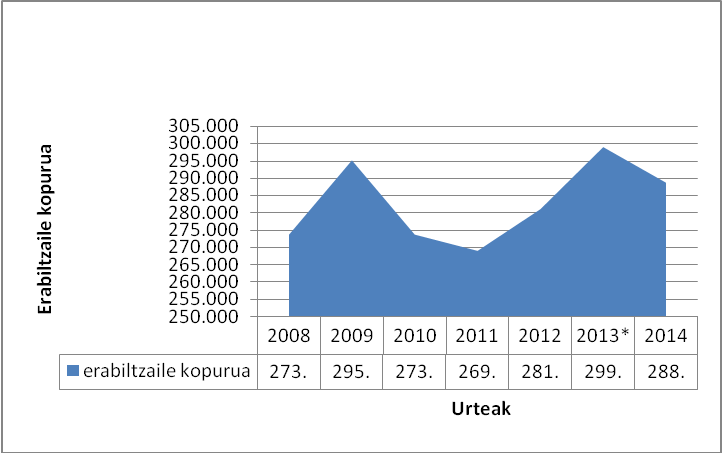 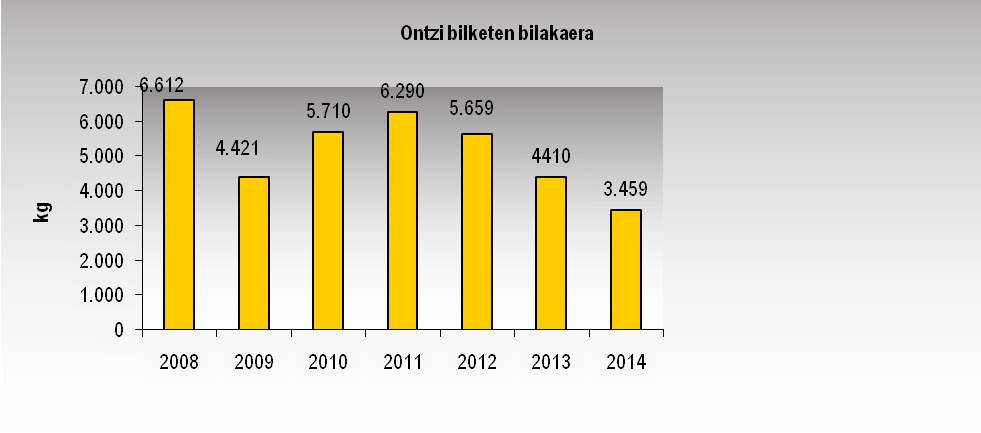 Hondartzako kudeaketaren kostuak/ Costes de gestión de la playa: hondartza eta pasealekuaren garbiketa, sorospen zerbitzua, megafonia, instalakuntzen mantenua, hondakinak kudeatzea, kabinetako eta dutxetako ur-kontsumoa, instalakuntzen energia-kontsumoa eta hondartzako ustiapena.ITSASOKO URAREN KALITATEA. 2014Eusko Jaurlaritzako Osasun eta Kontsumo sailak egindako azterketen araberaUr laginak / analisi KopuruaBainuko uraren kalifikazio sanitarioa (RD 1341/2007)Bainuko asteakHondartzako egoera higieniko sanitarioa13OSO Ona /Excelente  93%ONA / Buena  7%12ONAK / Buenas100 %